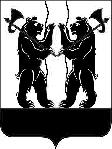 АДМИНИСТРАЦИЯЯРОСЛАВСКОГО МУНИЦИПАЛЬНОГО РАЙОНАП О С Т А Н О В Л Е Н И Е22.08.2019                                                                                                                           № 1519О внесении изменений в постановление Администрации ЯМР от 23.07.2019 № 1300 «Об определении сетевой организации, осуществляющей содержание и обслуживание бесхозяйных объектов водоотведения»Администрация района постановляет:1. Внести в постановление Администрации Ярославского муниципального района от 23.07.2019 № 1300 «Об определении сетевой организации, осуществляющей содержание и обслуживание бесхозяйных объектов водоотведения» следующие изменения:  Пункт 1 изложить в новой редакции:«1.Определить АО «Ярославльводоканал» в качестве сетевой организации, осуществляющей содержание и обслуживание сетей фекальной канализации, не имеющих эксплуатирующей организации, расположенных  по адресу:  Ярославская область, Ярославский район,  Пестрецовский сельский округ, поселок Красный Бор, ул. Мирная, д.3: -от колодца с отм. 98,09/95,75 до колодца с отм. 98,22/96,06, а/ц., d=250мм, L=32м., -от колодца с отм. 98,22/96,06 до колодца с отм. 98,20/96,12, а/ц., d=250мм, L=6,5 м., -от колодца с отм. 98,20/96,12  до колодца с отм. 98,50/96,35, а/ц.,  d=250мм, L=22 м., -от колодца с отм. 98,50/96,35 до колодца с отм. 98,56/96,84,  а/ц., d=250мм, L=84,5 м.»2. Опубликовать постановление в газете «Ярославский агрокурьер».3. Постановление вступает в силу со дня опубликования.Глава Ярославского муниципального района                                                	    	   Н.В. Золотников